20η ΠΡΟΣΚΛΗΣΗ ΣΥΓΚΛΗΣΗΣ ΟΙΚΟΝΟΜΙΚΗΣ ΕΠΙΤΡΟΠΗΣΚαλείστε να προσέλθετε σε τακτική συνεδρίαση της Οικονομικής Επιτροπής, που θα διεξαχθεί με τηλεδιάσκεψη μέσω "Cisco Webex", σύμφωνα με το άρθρο 10 της από 11/3/2020 Πράξης Νομοθετικού Περιεχομένου  (μέτρα αποφυγής της διάδοσης του Κορωναϊού Covid 19) και τις υπ’ αριθμ. 18318/13-03-2020, 20930/31-03-2020 και 426/13.11.2020 εγκυκλίους του Υπουργείου Εσωτερικών, στο Δημοτικό Κατάστημα την 20η του μηνός Απριλίου έτους 2021, ημέρα Τρίτη και ώρα 12:30 για την συζήτηση και λήψη αποφάσεων στα παρακάτω θέματα της ημερήσιας διάταξης, σύμφωνα με τις σχετικές διατάξεις του άρθρου 75 Ν.3852/10, όπως αντικαταστάθηκε από το άρθρο 77 του Ν.4555/18 και ισχύει :1. Έγκριση απόδοσης λογαριασμού χρηματικού εντάλματος προπληρωμής και  απαλλαγή του υπολόγου υπαλλήλου2. Εξειδίκευση πίστωσης για πραγματοποίηση εκδηλώσεων  του Δήμου Τρικκαίων στο πλαίσιο του εορτασμού των 200 χρόνων από την Επανάσταση του 18213. 4η αναμόρφωση προϋπολογισμού οικονομικού έτους 20214. Περί ακύρωσης της  αριθμ. 620200178956/18-10-2017  πράξης  βεβαίωσης παράβασης ΚΟΚ της Τροχαίας Τρικάλων και διαγραφή του οφειλέτη Μπούρδου Πολυχρόνη του Δημητρίου από τον χρηματικό κατάλογο5. Περί ακύρωσης  της  αριθμ. 620200179836/28-10-2017  πράξης  βεβαίωσης παράβασης ΚΟΚ της Τροχαίας Τρικάλων  και διαγραφή της  κατόχου-οφειλέτριας εταιρίας «ΠΑΠΠΑΣ ΙΩΑΝΝ. ΚΑΙ ΣΙΑ ΟΕ»  από τον  χρηματικό κατάλογο6. Πρόσληψη Προσωπικού μέσω του Προγράμματος Επιχορήγησης για την    Απασχόληση Μακροχρόνια Ανέργων, ηλικίας 55-67 ετών7. Έγκριση σύναψης Προγραμματικής Σύμβασης μεταξύ των Δήμων ΤΡΙΚΚΑΙΩΝ και ΟΙΝΟΥΣΣΩΝ καθώς και των όρων αυτής, με αντικείμενο την μεταβίβαση από το Δήμο Οινουσσών στο Δήμο Τρικκαίων και την άσκηση από το Δήμο Τρικκαίων για λογαριασμό του Δήμου Οινουσσών Καθηκόντων – Αρμοδιοτήτων Φορέα Υλοποίησης της Πράξης με τίτλο: «ΑΝΑΒΑΘΜΙΣΗ – ΕΚΣΥΓΧΡΟΝΙΣΜΟΣ ΜΟΝΑΔΑΣ ΑΦΑΛΑΤΩΣΗΣ Δ. ΟΙΝΟΥΣΣΩΝ», στο πλαίσιο της υποβολής από τον Δήμο Οινουσσών σχετικής πρότασης για χρηματοδότησή της στο Πρόγραμμα Ανάπτυξης και Αλληλεγγύης για την Τοπική Αυτοδιοίκηση “ΑΝΤΩΝΗΣ ΤΡΙΤΣΗΣ” του Υπουργείου Εσωτερικών (πρόσκληση ΑΤ 01)¨8. Έγκριση σύναψης Προγραμματικής Σύμβασης μεταξύ του Δήμου ΤΡΙΚΚΑΙΩΝ και της «ΚΤΙΡΙΑΚΕΣ ΥΠΟΔΟΜΕΣ (Κτ.Υπ.) Α.Ε» καθώς και των όρων αυτής, για την υλοποίηση του έργου: «ΜΕΛΕΤΗ - ΚΑΤΑΣΚΕΥΗ ΕΙΔΙΚΩΝ ΣΧΟΛΕΙΩΝ (ΝΗΠΙΑΓΩΓΕΙΟ, ΔΗΜΟΤΙΚΟ, Ε.Ε.Ε.ΕΚ., ΕΝ.Ε.Ε.ΓΥ.-Λ.) ΔΗΜΟΥ ΤΡΙΚΚΑΙΩΝ», στο πλαίσιο της ΑΤ07 πρόσκλησης του Προγράμματος “ΑΝΤΩΝΗΣ ΤΡΙΤΣΗΣ” με τίτλο: «Αξιοποίηση του κτιριακού αποθέματος των Δήμων»9. Έγκριση σύναψης νέας Προγραμματικής Σύμβασης μεταξύ του Δήμου ΤΡΙΚΚΑΙΩΝ και της ΠΕΡΙΦΕΡΕΙΑΣ ΘΕΣΣΑΛΙΑΣ / Περιφερειακή Ενότητα Τρικκάλων, καθώς και των όρων αυτής, για την Υλοποίηση των Υποέργων (2) και (4) με αντίστοιχους τίτλους: «ΕΝΕΡΓΕΙΑΚΗ ΑΝΑΒΑΘΜΙΣΗ ΔΙΔΑΚΤΗΡΙΟΥ 2ου ΛΥΚΕΙΟΥ ΤΡΙΚΑΛΩΝ» και «ΣΥΝΤΑΞΗ ΚΑΙ ΠΡΟΕΤΟΙΜΑΣΙΑ ΦΑΚΕΛΟΥ ΥΠΟΒΟΛΗΣ ΑΙΤΗΣΗΣ ΧΡΗΜΑΤΟΔOΤΗΣΗΣ» (Οριζόντια Επικουρική Δράση) της Πράξης  με τίτλο: «ΣΥΝΤΗΡΗΣΗ ΚΑΙ ΕΠΙΣΚΕΥΗ ΑΝΟΙΧΤΟΥ ΧΩΡΟΥ ΑΘΛΗΣΗΣ, ΣΧΟΛΙΚΟΥ ΚΤΙΡΙΟΥ ΚΑΙ ΑΥΛΕΙΟΥ ΧΩΡΟΥ ΤΟΥ ΔΗΜΟΥ ΤΡΙΚΚΑΙΩΝ», στο πλαίσιο της πρόσκλησης Α.Τ. 10 του Προγράμματος ¨ΑΝΤΩΝΗΣ ΤΡΙΤΣΗΣ¨ του Υπουργείου Εσωτερικών. Παροχή Εξουσιοδότησης στο Δήμαρχο Τρικκαίων για την υπογραφή της και ορισμός ενός (1) εκπροσώπου του Δήμου Τρικκαίων, με τον αναπληρωτή του, στην Τριμελή Κοινής Επιτροπής Παρακολούθησης της νέας αυτής Προγραμματικής Σύμβασης10. Λήψη απόφασης περί αποδοχής των όρων συμμετοχής του Δήμου Τρικκαίων στο Πρόγραμμα Ανάπτυξης και Αλληλεγγύης για την Τοπική Αυτοδιοίκηση “ΑΝΤΩΝΗΣ ΤΡΙΤΣΗΣ” του Υπουργείου Εσωτερικών και έγκριση υποβολής πρότασης για ένταξη και χρηματοδότηση της πράξης με τίτλο: «ΣΥΝΤΗΡΗΣΗ ΚΑΙ ΕΠΙΣΚΕΥΗ ΑΝΟΙΧΤΟΥ ΧΩΡΟΥ ΑΘΛΗΣΗΣ, ΣΧΟΛΙΚΟΥ ΚΤΙΡΙΟΥ ΚΑΙ ΑΥΛΕΙΟΥ ΧΩΡΟΥ ΤΟΥ ΔΗΜΟΥ ΤΡΙΚΚΑΙΩΝ», στο πλαίσιο του Άξονα Προτεραιότητας “Παιδεία, Πολιτισμός, Τουρισμός και Αθλητισμός” της υπ’ αριθμ. 18213 / 29–09–2020 σχετικής πρόσκλησης υποβολής από τους Δήμους αιτήσεων χρηματοδότησης (πρόσκληση ΑΤ 10 ) με τίτλο ¨Συντήρηση δημοτικών ανοιχτών αθλητικών χώρων, σχολικών μονάδων, προσβασιμότητα ΑμΕΑ¨11. Συγκρότηση επιτροπών παραλαβής έργων12. Έγκριση χορήγησης παράτασης προθεσμίας περαίωσης των εργασιών του έργου «ΑΣΤΙΚΕΣ ΑΝΑΠΛΑΣΕΙΣ ΔΗΜΟΥ ΤΡΙΚΚΑΙΩΝ 2018-2019»13. Έγκριση Πρακτικού  1  της Επιτροπής διενέργειας του ανοιχτού ηλεκτρονικού  διαγωνισμού επιλογής αναδόχου για την κατασκευή του έργου «ΑΝΑΠΛΑΣΗ – ΕΝΟΠΟΙΗΣΗ ΠΟΔΗΛΑΤΟΔΡΟΜΟΥ – ΠΕΖΟΔΡΟΜΙΟΥ ΒΟΡΕΙΑΣ ΕΙΣΟΔΟΥ ΠΟΛΗΣ ΤΡΙΚΑΛΩΝ»14. Έγκριση Πρακτικού  1  της Επιτροπής διενέργειας του ανοιχτού ηλεκτρονικού  διαγωνισμού επιλογής αναδόχου για την κατασκευή του έργου «ΠΕΡΙΒΑΛΛΟΝΤΙΚΗ & ΑΙΣΘΗΤΙΚΗ ΑΝΑΒΑΘΜΙΣΗ ΝΟΤΙΑΣ ΕΙΣΟΔΟΥ ΠΟΛΗΣ ΥΠΟΕΡΓΟ 1: ΠΕΡΙΒΑΛΛΟΝΤΙΚΗ & ΑΙΣΘΗΤΙΚΗ ΑΝΑΒΑΘΜΙΣΗ ΝΟΤΙΑΣ ΕΙΣΟΔΟΥ ΠΟΛΗΣ»15. Έγκριση Πρακτικού  1  της Επιτροπής διενέργειας του ανοιχτού ηλεκτρονικού  διαγωνισμού επιλογής αναδόχου για την κατασκευή του έργου «ΕΠΕΚΤΑΣΗ, ΑΝΑΒΑΘΜΙΣΗ ΠΕΖΟΔΡΟΜΙΩΝ & ΔΗΜΙΟΥΡΓΙΑ ΚΥΚΛΙΚΩΝ ΚΟΜΒΩΝ ΥΠΟΕΡΓΟ 1: ΕΠΕΚΤΑΣΗ, ΑΝΑΒΑΘΜΙΣΗ ΠΕΖΟΔΡΟΜΙΩΝ & ΔΗΜΙΟΥΡΓΙΑ ΚΥΚΛΙΚΩΝ ΚΟΛΜΒΩΝ»16. Έγκριση Πρακτικού 3 ’’ΕΛΕΓΧΟΣ ΔΙΚΑΙΟΛΟΓΗΤΙΚΩΝ ΠΡΟΣΩΡΙΝΟΥ ΑΝΑΔΟΧΟΥ’’ ΤΗΣ ΕΠΙΤΡΟΠΗΣ  ΓΙΑ ΤΟ ΔΗΜΟΣΙΟ ΑΝΟΙΧΤΟ ΗΛΕΚΤΡΟΝΙΚΟ ΔΙΑΓΩΝΙΣΜΟ (Α/Α ΣΥΣΤΗΜΑΤΟΣ ΕΣΗΔΗΣ 91284), ΜΕ ΚΡΙΤΗΡΙΟ ΑΝΑΘΕΣΗΣ ΤΗΝ ΠΛΕΟΝ ΣΥΜΦΕΡΟΥΣΑ ΑΠΟ ΟΙΚΟΝΟΜΙΚΗ ΑΠΟΨΗ ΠΡΟΣΦΟΡΑ ΒΑΣΕΙ ΒΕΛΤΙΣΤΗΣ ΣΧΕΣΗΣ ΠΟΙΟΤΗΤΑΣ- ΤΙΜΗΣ, ΓΙΑ ΤΗΝ ΕΠΙΛΟΓΗ ΑΝΑΔΟΧΟΥ, ΓΙΑ ΤΗΝ ΜΕΛΕΤΗ ΜΕ ΤΙΤΛΟ: : ΕΠΑΝΑΧΡΗΣΗ ΣΥΓΚΡΟΤΗΜΑΤΟΣ ΑΠΟΘΗΚΩΝ Δ.ΤΡΙΚΚΑΙΩΝ ΣΕ ΠΟΛΥΧΩΡΟ ΤΕΧΝΗΣ ΚΑΙ ΠΟΛΙΤΙΣΜΟΥ ΥΠΟΕΡΓΟ 1: ΟΡΙΣΤΙΚΗ ΑΡΧΙΤΕΚΤΟΝΙΚΗ, ΣΤΑΤΙΚΗ ΚΑΙ Η/Μ ΜΕΛΕΤΗ ΓΙΑ ΤΟ ΕΡΓΟ ΜΕ ΤΙΤΛΟ: ΕΠΑΝΑΧΡΗΣΗ ΣΥΓΚΡΟΤΗΜΑΤΟΣ ΑΠΟΘΗΚΩΝ Δ.ΤΡΙΚΚΑΙΩΝ ΣΕ ΠΟΛΥΧΩΡΟ ΤΕΧΝΗΣ ΚΑΙ ΠΟΛΙΤΙΣΜΟΥ17. Έγκριση του Σ.Α.Υ. – Φ.Α.Υ. του έργου «ΒΕΛΤΙΩΣΗ ΠΡΟΣΒΑΣΙΜΟΤΗΤΑΣ ΕΣΩΤΕΡΙΚΗΣ ΟΔΟΠΟΙΪΑΣ ΟΙΚΙΣΜΟΥ ΚΟΙΝΟΤΗΤΑΣ ΠΡΟΔΡΟΜΟΥ»18. Έγκριση του 1ου Ανακεφαλαιωτικού Πίνακα Εργασιών (Α.Π.Ε.),  του έργου «ΔΗΜΙΟΥΡΓΙΑ ΧΩΡΟΥ ΥΠΑΙΘΡΙΑΣ ΑΝΑΨΥΧΗΣ ΚΑΙ ΑΘΛΟΠΑΙΔΙΩΝ ΣΤΗΝ ΤΚ ΓΕΝΕΣΙΟΥ»19. Έγκριση  4ου ΑΝΑΚΕΦΑΛΑΙΩΤΙΚΟΥ ΠΙΝΑΚΑ ΕΡΓΑΣΙΩΝ (Α.Π.Ε.) του έργου «ΑΣΦΑΛΤΟΣΤΡΩΣΕΙΣ ΔΗΜΟΥ ΤΡΚΚΑΙΩΝ  2019-2020»20. Έγκριση μελέτης με τίτλο «ΣΥΝΤΗΡΗΣΗ ΑΝΟΙΧΤΟΥ ΧΩΡΟΥ ΑΘΛΗΣΗΣ ΣΤΟ ΒΑΛΤΙΝΟ» και έγκριση των ΣΑΥ & ΦΑΥΠίνακας Αποδεκτών	ΚΟΙΝΟΠΟΙΗΣΗ	ΤΑΚΤΙΚΑ ΜΕΛΗ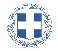 ΕΛΛΗΝΙΚΗ ΔΗΜΟΚΡΑΤΙΑ
ΝΟΜΟΣ ΤΡΙΚΑΛΩΝΔΗΜΟΣ ΤΡΙΚΚΑΙΩΝΔ/ΝΣΗ ΔΙΟΙΚΗΤΙΚΩΝ ΥΠΗΡΕΣΙΩΝΤΜΗΜΑ ΔΙΟΙΚΗΤΙΚΗΣ ΥΠΟΣΤΗΡΙΞΗΣΓραμματεία Οικονομικής ΕπιτροπήςΤρίκαλα, 9 Απριλίου 2021
Αριθ. Πρωτ. : 10523ΠΡΟΣ :  1.Τα μέλη της ΟικονομικήςΕπιτροπής (Πίνακας Αποδεκτών)(σε περίπτωση κωλύματος παρακαλείσθε να ενημερώσετε τον αναπληρωτή σας).Ο Πρόεδρος της Οικονομικής ΕπιτροπήςΔημήτριος ΒασταρούχαςΑντιδήμαρχος Λεβέντη – Καρά Ευθυμία Οικονόμου Ιωάννης Κωτούλας Ιωάννης Παζαϊτης Δημήτριος Αλέστα Σοφία Παππάς Απόστολος Βότσιου – Μακρή Παρασκευή Καϊκης ΓεώργιοςΔήμαρχος & μέλη Εκτελεστικής ΕπιτροπήςΓενικός Γραμματέας  Δ.ΤρικκαίωνΑναπληρωματικά μέλη Ο.Ε. 